________________________________________________________________________________________________________Grampound with Creed C of E SchoolFore Street, Grampound, TR2 4SBgrampoundwithcreed.secretary@celticcross.education01726 882644     www.grampoundwithcreedschool.co.uk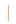 Friday 19th October 2018Dear Parents and Carers,It has been a lovely half term in Pedrevan Class! The children have been amazing and settled in beautifully. Thank you so much for all of the support that you have given us and your child for the first few weeks at school.Next half term our focus will be ‘celebration’.Let’s CelebrateWe will be looking at how we celebrate at home, through birthdays and parties as well as looking at religious celebrations such as Diwali and Christmas.We will start the topic on the second week back where we be talking about bonfire night then looking at and learning about the religious celebration of Diwali, this will include lots of food tasting, stories about Rama and Sita, dancing and crafts.If you have an expertise in any of these areas and would be able to help us with ideas or resources, please do let us know!Our PE sessions after half term will still be on a Tuesday and a Friday with Miss Danks and Mr Webb. The focus will be dance and multi skills - which we’re sure the children will love!After half term, we will be inviting parents in to come and watch a phonics session. We are also planning on having some open afternoons for you to come and see what the children do as part of the school day. We will send out a letter outlining the details of this.If you have any other questions or worries, please don’t hesitate to come and speak to us before or after school.Have a lovely half term!Kind Regards,The EYFS team